		       Training for Chronic Pain Support Group Leaders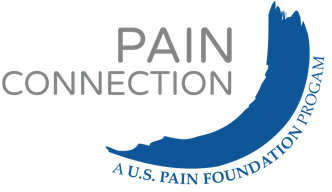          	June 16 and 17, 2018         Chicago, IllinoisThis two-day training program is designed to train professionals/peer leaders to work with people with chronic pain and their families in a group setting.Learn how to establish a group in your areaEmpower your group members to utilize their own internal healing abilitiesUnderstand the psychosocial stages of pain and griefLearn the Pain Connection group modelIncorporate complementary health approaches Develop Treatment Tree Plan and Relapse Prevention PlanDate: 	Saturday, June 16	 9:30 am – 5 pm                                         			
Sunday, June 17	 9 am – 3 pmPlease note that we aim to accommodate individuals of all physical abilities. Breaks are encouraged and cots will be available in the room for those who need to stretch out.Location:	Chicago, IllinoisTools and skills that participants will take away:Cognitive Reframing AcupressureSelf-massageBreathing TechniquesGuided ImageryPlease fill out the Support Group Leader Application and email or fax the completed form along with resume, as well as a copy of licensure and malpractice insurance, if applicable. (Note: while a mental health or health background is welcomed, it is not required.) Applications will be reviewed and limited space is available. If you are selected, you will be contacted via email to confirm your attendance.Costs: For current U.S. Pain volunteers, the hotel stay, breakfasts and lunches, and flights up to $400 will be covered.  Any additional costs will be your responsibility.  A fee of $50 if selected to attend—to hold your spot and confirm your commitment—will need to be paid by credit card or check.ApplicationTo apply, complete and send the following form by faxing it to 800-910-6951, emailing it to gwenn@uspainfoundation.org or contact@uspainfoundation.org, or mailing it to Pain Connection, 6105 E Grant Road, Tucson, AZ 85749. For questions, call (800)910-0664.The deadline to apply is April 20. Name: _______________________________			Date of Application: _______________Address: _____________________________			Email: _______________________________________________________________			Phone: __________________________Please circle if you are applying as a: mental health professional/peer-peer leader/other_______Professional Licensure (please circle):   LCSW/PhD/LCPC/Other___________________Years of experience as a licensed mental health professional: ________other type of helping profession_____ peer-peer leader________Areas of special interest: __________________________________________________________________________________Reason for wanting to become a group leader: ________________________________________________________________________________________________________________________________________________________________________________________________________________________________________________Please list any experience working with people in chronic pain and/or their families:________________________________________________________________________________________________________________________________________________________________________________________________________________________________________________________________________________________________________________________________Please list any group experience:________________________________________________________________________________________________________________________________________________________________________________________________________________________________________________Please provide 3 references (at least 2 should be professional references if applicable) that we may contact:1.	Name: _______________________________________Phone: ______________________	Address: ______________________________________________________________________________2.	Name: _______________________________________Phone: ______________________	Address: ______________________________________________________________________________3.	Name: _______________________________________Phone: ______________________	Address: This section is for U.S. Pain volunteers only:By signing below, I indicate that I understand the commitment required if I am selected, which includes:Paying the $50 fee to hold my spotAttending the training and participating to the best of my abilityTrying, in good faith, to establish a support group in my areaParticipating in monthly Pain Connection support group leader check-in callsSignature: _____________________________________________________________________________________________________________________________________________________           ***Please be sure to attach the following and send or fax completed application to address below:ResumeCopy of your current license if applicable Proof of malpractice insurance if applicableChronic Pain Support Group Leader Information and TipsThank you for your interest in becoming a Volunteer Chronic Pain Support Group Leader. Pain Connection has been serving the pain community since 1999. In May 2016 Pain Connection joined the U.S. Pain Foundation and serves as their direct services component. Becoming a support group leader is a unique opportunity for dedicated individuals interested in making a difference helping the more than 100 million Americans who live with chronic pain. This is a wonderful opportunity to gain experience in leadership, group work, program development, and training.Pain Connection’s mission is to empower people with chronic pain to improve their quality of life, decrease their sense of isolation and take a more active role in their treatment. Pain Connection does this by providing information, psychosocial support, coping skills and training to people with chronic pain, their families and health care providers. There are many barriers to treatment including lack of effective interventions, untrained health care providers, financial limitations, and stigma. People with pain fall between the cracks of our flawed health care system. Even those lucky enough to have insurance find needed services are not covered under private health insurance, workers’ compensation, or disability insurance. Pain Connection has been ‘Filling the Gaps in Pain Care’ to people with chronic pain for over 17 years.The beginning of Pain Connection dates back to April 1999 with the start of a single chronic pain support group. This group, started by Gwenn Herman, was due to her being in a motor vehicle accident in 1995 that resulted in chronic pain. Ms. Herman felt compelled to reach out to others to provide support and treatment that she had found lacking during her own experience. Pain Connection services include: monthly support groups for people with chronic pain and their families, one-on-one peer support, Pain Connection Live Conference Calls, Filling the Gaps in Pain Care (FIG) an 8 week program designed for people with pain and their families to improve their ability to manage chronic pain more effectively, “Pain Warriors” 8 week program and outreach to people from the Military, Veteran’s and Family Members, publication of “Making the Invisible Visible: Chronic Pain Manual for Health Care Providers”, Training of Trainers and supervision of mental health professionals, annual September Pain Awareness Month events, development of The National Coalition of Chronic Pain Providers & Professionals (NCCPPP) a network of health providers, professionals, and organizations dedicated to serving the chronic pain community, information and referrals, community outreach and education, newsletter and website. Our professional support group leaders are provided formalized training and individualized informal training/supervision based on individual experience level.  We offer CEUs in many of our trainings free to group leaders. Leaders are also required to attend a current support group for at least one meeting.For more information, visit www.painconnection.org. 